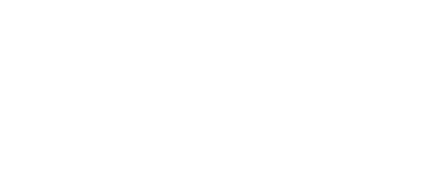 2 ─ ПРОЕКТ 1806 "ЗВУК"2 ─ ПРОЕКТ 1806 "ЗВУК"Класс  │  Морские специальные суда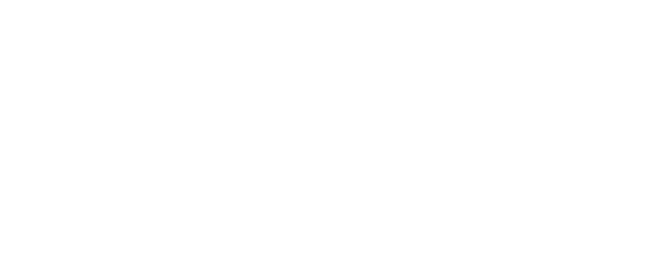 Подкласс  │  Суда контроля и измерения физических полей7 ─ ПРОЕКТ 180617 ─ ПРОЕКТ 18061Класс  │  Морские специальные судаПодкласс  │  Суда контроля и измерения физических полей202120211 ─ ПРОЕКТ 18061К1 ─ ПРОЕКТ 18061ККласс  │  Морские специальные судаПодкласс  │  Суда контроля и измерения физических полей1 ─ ПРОЕКТ 18061БД1 ─ ПРОЕКТ 18061БДКласс  │  Морские специальные судаПодкласс  │  Суда контроля и измерения физических полей20212021